GUTEN APPETIT!___________________________________________________________________________➫ Verbinde mit einem Pfeil!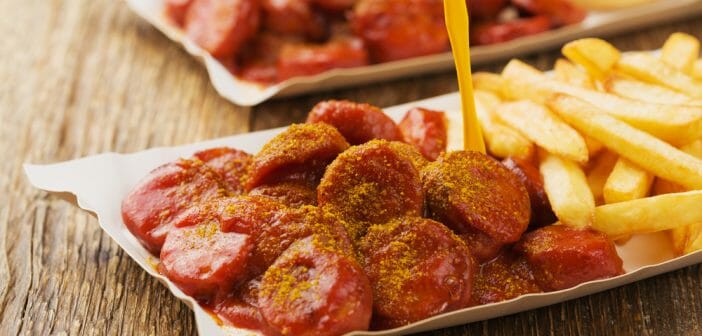 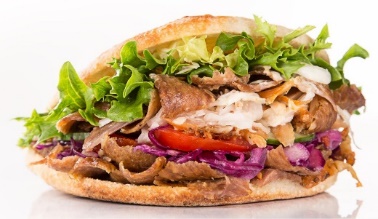 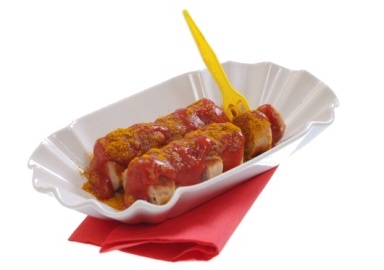 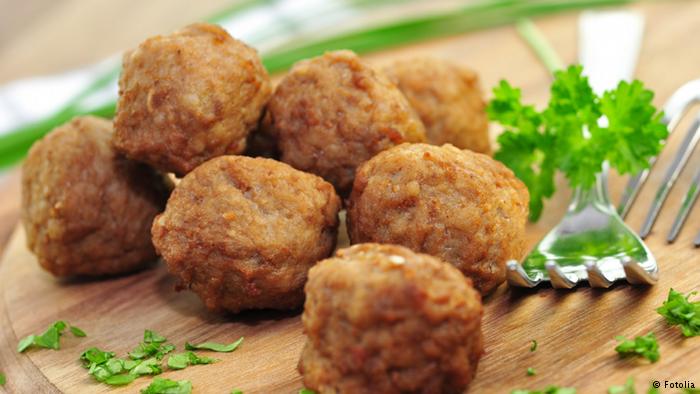 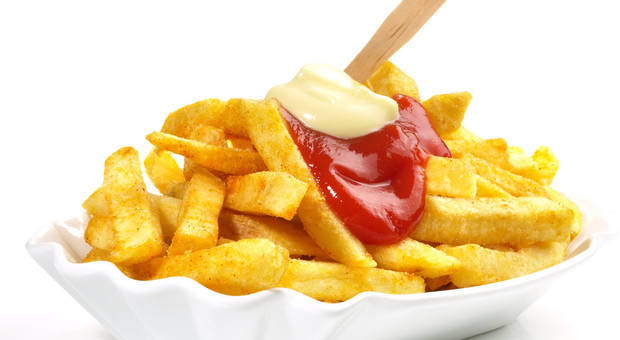 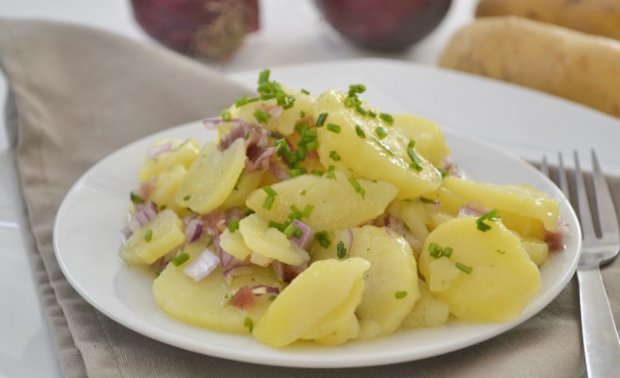 das Wiener Schnitzel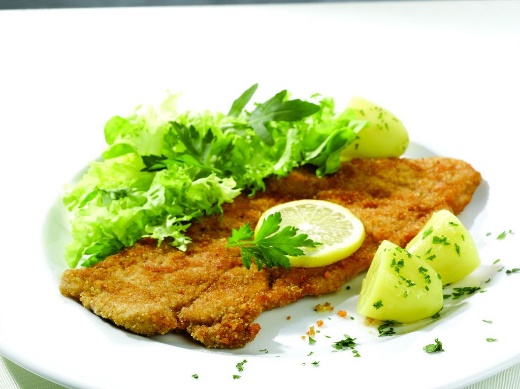 der Hamburger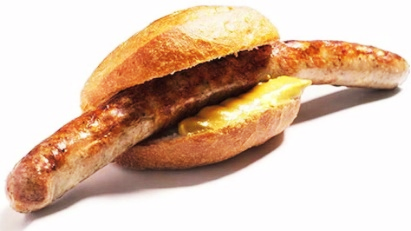 die Currywurstder Döner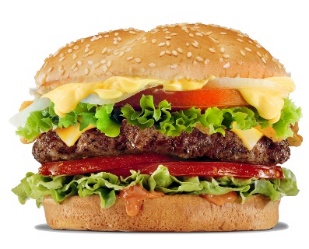 die Bratwurstdie Frikadellen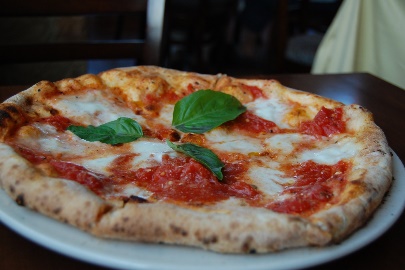 die Pizza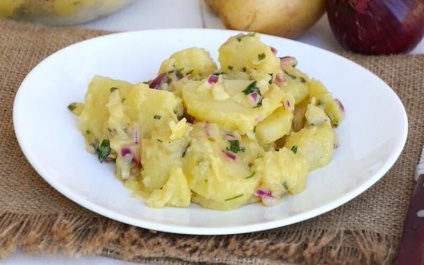 der Kartoffelsalat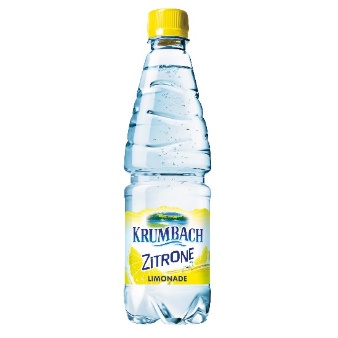 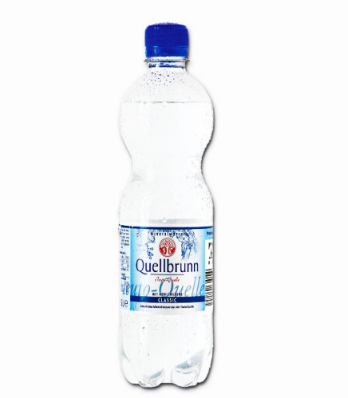 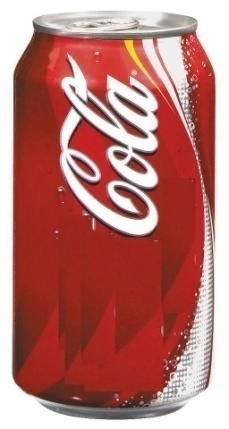 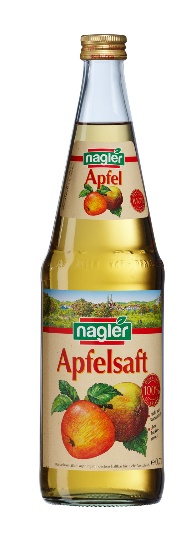 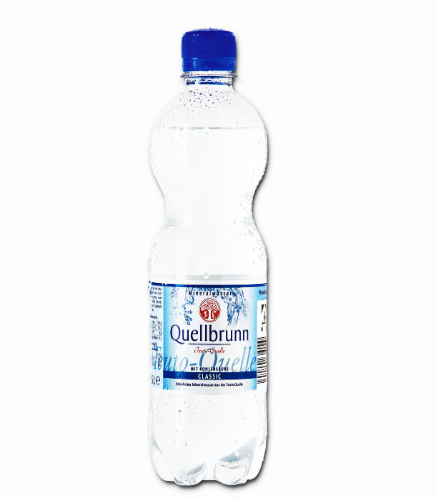 die Limo 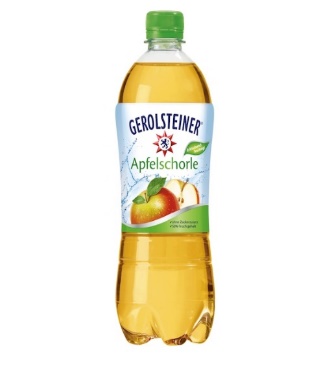 die Apfelschorle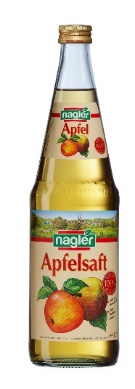 das Mineralwasser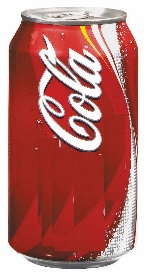 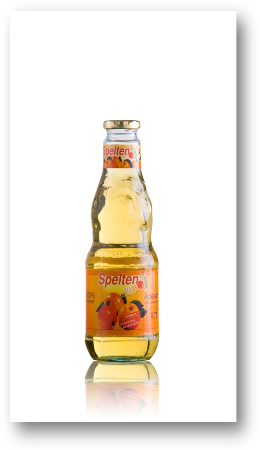 die Colader Apfelsaft➫ Ergänze!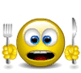 Ich esse gern 	………………………………………………………………………………………………………Ich mag	………………………………………………………………………………………………………Mir schmeckt 	………………………………………………………………………………………………………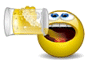 Ich trinke gern ………………………………………………………………………………………………………Ich mag 	………………………………………………………………………………………………………Mir schmeckt 	………………………………………………………………………………………………………➫ Ergänze!Ich esse gern 	………………………………………………………………………………………………………Ich mag	………………………………………………………………………………………………………Mir schmeckt 	………………………………………………………………………………………………………Ich trinke gern ………………………………………………………………………………………………………Ich mag 	………………………………………………………………………………………………………Mir schmeckt 	………………………………………………………………………………………………………